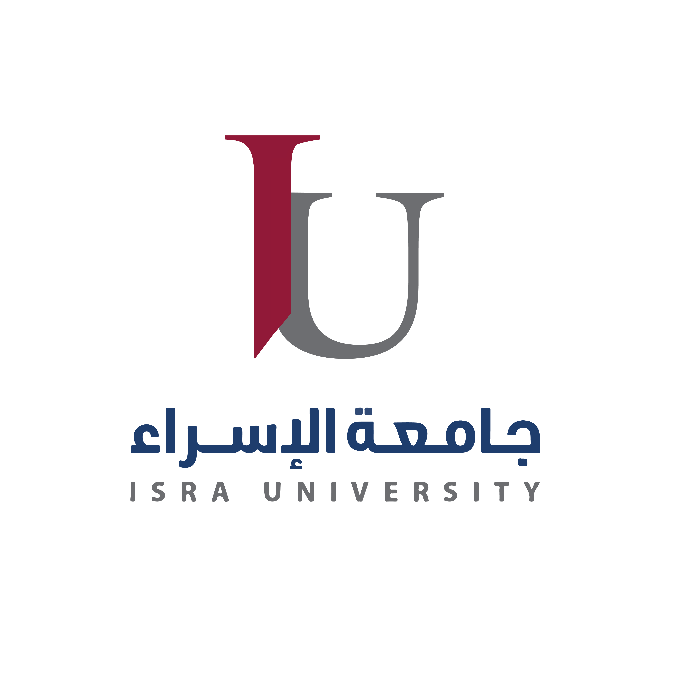 معلومات عامة عن المادة:منسق المادة:مدرسين المادة:وصف المادة الدراسية:الكتاب المقرر: المؤلفين، عنوان الكتاب، الناشر، الطبعة، السنة، عنوان موقع الكتاب الالكتروني.المراجع: المؤلفين، عنوان المرجع، الناشر، السنة، موقع الكتاب الالكترونيالأهداف التعلمية للمادة الدراسية(CEO):مخرجات التعلم للمادة الدراسية (ILO's):* مستويات بلوم للتصنيف:** الواصفات (واصفات الإطار الوطني للمؤهلات): * K: معرفة، S: مهارة، C: كفايةمخرجات التعلم للبرنامج الأكاديمي PLO's))الجدول الاسبوعي وجاهيمدمج (2 محاضرة وجاهية + 1 عن بعد) مدمج (1 محاضرة وجاهية+1 عن بعد) ✓ عن بعد (متزامنة + غير متزامنة)* K: معرفة، S: مهارة، C: كفايةطرق التدريس والتقييمالسياسات العامة للمادة:الأدوات المساعدة في التعلم والمطلوبة:أدوات التقييم المطبقة في المادة:توقيع المسؤولين:الريادة والابداع اسم المادة01101104رقم المادة3عدد الساعات المعتمدةعن بعد (متزامن، غير متزامن)نوع التعليملا يوجدالمتطلب السابقبكالوريوسالبرنامج الأكاديمي10رمز البرنامجالآدابالكليةالمساقات الخدميةالقسمسنة أولى– سنة رابعة مستوى المادةالفصل الدراسي االاول 2023-2024الفصل الدراسي / العام الدراسيالبكالوريوسالشهادة الممنوحةجميع الأقسامالأقسام الأخرى المشتركة في تدريس هذه المادةاللغة العربيةلغة التدريس15/10/2023آخر تاريخ تم التحديثد.  خالد البستنجي اسم المنسق302رقم المكتب2344تلفون المكتب الفرعيح ث ث ر خ ( 11- 1)الساعات المكتبيةkhaled.albustanji@iu.edu.joالبريد الإلكترونيد.  خالد البستنجياسم المدرس302رقم المكتب2344تلفون المكتب الفرعيح ث ث ر خ ( 11- 1)الساعات المكتبيةkhaled.albustanji@iu.edu.joالبريد الإلكترونيIntroduction: historical survey of how innovation and entrepreneurship developed.Concepts and terms: orientation.Innovation: elements and types; specifications of the innovative person.Entrepreneurship: characteristics and objectivesImportance of these concepts in planning and follow ups in business, models introduced.Relationship with psychology; cognition and innovation; differences between creativity, excellence and talent; the relationship between entrepreneurship and creativity.باللغة الانجليزيةمدخل إلى مساق الريادة والإبداع: نبذه تاريخية عن تطور الإبداع ونشأة ريادة الأعمال.مفاهيم ومصطلحات: تعريف الطلبة بمفهوم الإبداع والابتكار. الإبداع: عناصر الإبداع وأنواعه، والخصائص الشخصية للشخص المبتكر.الريادة: مميزات ريادة الأعمال وأهدافها.أهمية الريادة والإبداع: أهمية الإبداع والابتكار في التخطيط والمتابعة في الريادة في العمل، مع إعطاء أمثلة على الإبداع والابتكار.علاقة الريادة والإبداع بعلم النفس: علاقة التفكير بالإبداع والتركيز على التفكير الإبداعي، وتوضيح الفرق بين الإبداع والتفوق والموهبة، العلاقة بين ريادة الأعمال والإبداع والابتكار.باللغة العربيةد .بلال خلف السكارنه  ، الريادة  وإدارة منظمات الأعمال ، دار المسيرة للنشر والتوزيع ، عمان ، الأردن ، 2007 .لا يوجد معرفة مفهوم الريادة والإبداع1.دراسة استراتيجيات الريادة2.معرفة مفهوم خطة العمل3.معرفة أنواع خطط العمل4.معرفة مفهوم المشروع الريادي5.دراسة خصائص المشاريع الريادية6.معرفة مكونات خطة العمل7.معرفة علاقة الريادة بالإعمال الالكترونية8.الواصفات**مستويات بلوم للتصنيف*الربط معPLOsالعلاقة معCEOsتصف مخرجات التعلم للمادة الدراسية (ILO's) ما يتوقع من الطلاب معرفته والقدرة على القيام به عندالانتهاء من المادة الدراسية. وهذه المخرجات تتعلق بالمعرفة والمهارة والكفاية التي يكتسبها الطلبة:المعرفة والفهم:المعرفة والفهم:المعرفة والفهم:المعرفة والفهم:المعرفة والفهم:Aكفاية + معرفةالتطبيق4.51امتلاك المفاهيم والمصطلحات المتعلقة بالريادة والإبداع والابتكار.A1كفاية + معرفةالتأليف4.52تحديد أنواع وعناصر الإبداع.A2المهارات الذهنية:المهارات الذهنية:المهارات الذهنية:المهارات الذهنية:المهارات الذهنية:Bكفاية + معرفةالإدراك4.53توضيح العلاقة بين التفكير والإبداع والابتكار.B1كفاية + معرفةالإدراك4.54تحديد الفرق بين الإبداع والتفوق والموهبة والابتكار.B2المهارات المتعلقة بمفاهيم المادة:المهارات المتعلقة بمفاهيم المادة:المهارات المتعلقة بمفاهيم المادة:المهارات المتعلقة بمفاهيم المادة:المهارات المتعلقة بمفاهيم المادة:Cكفاية + معرفةمعرفة4.55تفسير العلاقة بين ريادة الأعمال والإبداع والابتكار وتوضيح الخصائص الشخصية للشخص المبتكر.C1مهارات القابلة للنقل:مهارات القابلة للنقل:مهارات القابلة للنقل:مهارات القابلة للنقل:مهارات القابلة للنقل:Dكفاية + معرفةتحليل4.56تحديد مميزات ريادة الأعمال وأهدافهاD1كفاية + معرفةتحليل4.57التعرف على مكونات خطة العمل D2كفاية + معرفةتحليل4.58توضيح العلاقة بين الريادة والاعمال الالكترونية D3654321رقم المستوىالتأليفالتقييمالتحليلالتطبيقالادراكالمعرفةالتصنيفالواصفات *الواصفات *الواصفات *تصف مخرجات التعلم ما يتوقع من الطلاب معرفته والقدرة على القيام به بحلول موعد التخرج. وهذه المخرجات تتعلق بالمعرفة والمهارات والسلوكيات التي يكتسبها الطلاب أثناء تقدمهم في البرنامج. الطالب الخريج من برنامج (__________) يقدر على ما يلي:تصف مخرجات التعلم ما يتوقع من الطلاب معرفته والقدرة على القيام به بحلول موعد التخرج. وهذه المخرجات تتعلق بالمعرفة والمهارات والسلوكيات التي يكتسبها الطلاب أثناء تقدمهم في البرنامج. الطالب الخريج من برنامج (__________) يقدر على ما يلي:كفايةمهارةمعرفةتصف مخرجات التعلم ما يتوقع من الطلاب معرفته والقدرة على القيام به بحلول موعد التخرج. وهذه المخرجات تتعلق بالمعرفة والمهارات والسلوكيات التي يكتسبها الطلاب أثناء تقدمهم في البرنامج. الطالب الخريج من برنامج (__________) يقدر على ما يلي:تصف مخرجات التعلم ما يتوقع من الطلاب معرفته والقدرة على القيام به بحلول موعد التخرج. وهذه المخرجات تتعلق بالمعرفة والمهارات والسلوكيات التي يكتسبها الطلاب أثناء تقدمهم في البرنامج. الطالب الخريج من برنامج (__________) يقدر على ما يلي:√الإلمام بالمهارات الأساسية للاتصال والتواصل اللغوي (مهارات الاستماع، والمحادثة والقراءة والكتابة) باللغتين العربية والإنجليزية.1√الإلمام بمهارات الحاسوب والإنترنت.2√معرفة القوانين والحقوق الواجبة في التعاملات.3√الإلمام بمهارات التفكير الناقد والإبداعي والابتكاري وأسلوب حل المشكلات. 4√معرفة الاتجاهات الأخلاقية والإنسانية والاجتماعية والقيم الدينية ومبادئ الانتماء والمواطنة والحس الوطني.5√المعرفة بأحداث التاريخ العربي والإسلامي والمعاصر.6الواصفات*ILOsPLOsالساعة الثالثة(غير متزامن)الساعة الثانية(متزامن)الساعة الأولى( متزامن)الاسبوعK-CA14.5الموضوعات مسجلة ومكتوبة وردطبيعة الريادة المفهوم الريادة1K-CC14.5الموضوعات مسجلة ومكتوبة بور بوينتالشخصية الريادية مكونات العمل الريادي2K-CC14.5تسجيل فيديوومكتوبالابتكارالابداع 3K-CC14.5تسجيل فيديو ومكتوب وتدريبات المباداةالتميز واخذ المخاطرة 4K-CC14.5الموضوعات مسجلة ومكتوبة وردخصائص المشاريع الصغيرة مفهوم المشروع الصغير 5K-CA24.5الموضوعات مسجلة ومكتوبة بور بوينت وتدريباتمقارنة بين المشروع الصغير والمشروع الكبير اهمية المشاريع الصغيرة 6K-CD14.5الموضوعات مسجلة ومكتوبة ورد وتدريباتأهمية خطة العمل مفهوم خطة العمل 7K-CB2 - A24.5تسجيل فيديو وتدريباتمثال توضيحي لخطة العمل مكونات خطة العمل 8K-CB1 - A24.5تسجيل صوتي ومكتوب وتدريباتأهمية التسويق مفهوم التسويق 9K-CB1 - A24.5تسجيل صوتي ومكتوب وتدريباتأنواع الأسواق مفهوم السوق ومقوماته 10K-CB1 - A24.5تسجيل صوتي ومكتوب وتدريباتالمعلومات التي تحتويها خطة العملمفهوم خطة العمل11K-CB1 - A24.5تحليل لدراسة الجدوى مثال توضيحي لدراسة الجدوى دراسة الجدوى 12K-CD2 - A24.5تسجيل صوتي ومكتوب وتدريباتقرارات التمويل والاستثمار مفهوم خطة التمويل 13K-CD3 - A24.5استعراض امثلةعملية مزايا الأعمال الالكترونية وسلبياتها  مفهوم الأعمال الالكترونية14K-CB1 - A24.5مراجعة عامةمراجعة عامةالريادة والابداع في الأردن 15الامتحان النهائيالامتحان النهائيالامتحان النهائي16يتم تعزيز وتطويرمخرجات التعلم من خلال طرق التدريس والتعليم التالية:مقاطع فيديو الدورة✓النشاطات العملية✓ منتديات المناقشةالامتحانات القصيرة✓أنشطة تفاعلية أخرى عبر الإنترنتالتقارير الدورية عن المادة الدراسيةأ- سياسات الحضور:الحد الأقصى للغياب المسموح به هو 15٪ من المحاضرات.ب- الغياب عن الامتحانات وتسليم الواجبات في مواعيدها:يمكن إعادة الامتحان النصفي بناءً على موافقة المدرس على العذر.عدم تسليم الواجب في الوقت المحدد سيؤدي إلى عقوبات.ج- إجراءات الصحة والسلامةد- سياسة الأمانة في الغش والانتحال وسوء السلوك:سيؤدي الغش والسرقة الأدبية وسوء السلوك إلى درجة الصفر وقد يتم اتخاذ مزيد من الإجراءات التأديبية.هـ- سياسة الدرجات:يتم تسليم جميع الواجبات على الإنترنت من خلال نظام التعلم الإلكتروني.يتم تصحيح الامتحانات في غضون 72 ساعة وتسليم النتائج للطلاب.الأنشطة عبر الإنترنت (مقاطع فيديو، والواجبات،ومنتدياتالمناقشة، والاختبارات القصيرة): 20٪الامتحان النصف فصلي: 30٪الامتحان النهائي: 50٪و- الخدمات الجامعية المتوفرة والتي تدعم العملية التدريسية: منصة التعلم الإلكتروني، المختبرات، المكتبة.جهاز حاسوب / حاسوب محمول مزود بكاميرا وميكروفون، مختبراتاتصال الإنترنتالوصول إلى منصة التعلم الإلكتروني على: https://elearn.iu.edu.joخطة التعلم الالكترونياستبانات قياس الرضا عن عملية التعليم التقليدي/الالكترونيالبرمجية التعليمية المستخدمة في البرنامجالتدريب العلمي✓الامتحان النهائي✓الامتحان النصف فصليالامتحانات القصيرة✓الواجبات المنزليةمنتديات النقاشالتقارير الدورية عن تقييم عملية التعليم.الخطط التحسينية لعملية التعلم الالكتروني والتقليدي. اخرى.منسق المادةد. خالد البستنجي التاريخ15  /  10 / 2023التوقيعرئيس القسمد. احمد قطاونهالتاريخ15 /  10  / 2023التوقيع